.32 count intro (18 Sec)[1-8]	Steps Back, Gancho, 1/4 Turn L, Stomp (SSQQS)[9-16]	1/4 Turn R, Basic Tango Lunge 1/4 Turn L (SQQ), Side, Together, Hold, 1/4 Quick Turn L[17-24]	Fallaway Reverse Slip Pivot (QQQQ), Fallaway Reverse Slip Pivot (QQQQ)[25-32]	Tango Contra Check, Back Step, Hold, 1/8 Turn L, Tango Rocks, Hold (QQSQQS)[33-40]	1/4 Turn L, Basic Tango Pattern (SSQQS)[41-48]	Steps Back, Gancho, 1/4 Swivel L (SSQQS)[49-56]	Cross & Cross, Lift, Crossvine Right 1/4 Turn R (QQSQQSS)[47-64]	Left Rock Fwd / Recover, Back, Hold, Step Back, Hold, Quarter Turn L, Side, Stomp (QQSSQQ)Start Again, Enjoy!Contact: smoothdancer79@hotmail.comEl Tango Argentino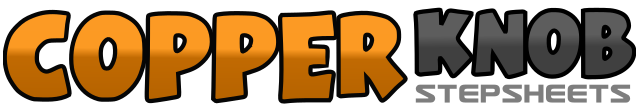 .......Count:64Wall:4Level:Intermediate.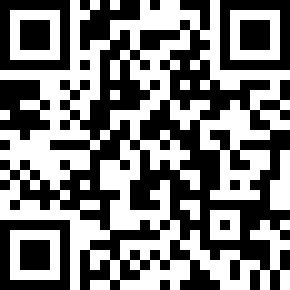 Choreographer:Sebastiaan Holtland (NL) - March 2011Sebastiaan Holtland (NL) - March 2011Sebastiaan Holtland (NL) - March 2011Sebastiaan Holtland (NL) - March 2011Sebastiaan Holtland (NL) - March 2011.Music:El Choclo - Helmut Lotti : (CD: Latino Classic 2000)El Choclo - Helmut Lotti : (CD: Latino Classic 2000)El Choclo - Helmut Lotti : (CD: Latino Classic 2000)El Choclo - Helmut Lotti : (CD: Latino Classic 2000)El Choclo - Helmut Lotti : (CD: Latino Classic 2000)........1-4Stepping back on Lf, Hold, stepping back on Rf, Hold (12:00)5-8Stepping back on Lf, Rf hook up across Lf, turn 1/4 left (9) step Rf to the right, stomp Lf next to Rf take weight onto both feet1-4Turn 1/4 right (12) step back on Lf bending L knee, Hold, step Rf back in place, turn 1/4 left (9) step forward on Lf5-6Step Rf to the right, step Lf beside Rf take weight onto both feet7-8Hold, turning 1/4 quick left (6) on both feet take weight onto Rf1-4Step diagonal forward on Lf over heel, step Rf to the right, hook Lf behind Rf, Step Rf back weight onto Rf  (12:00) (Fallaway Reverse Slip Pivot)5-8Step diagonal forward on Lf over heel, step Rf to the right, hook Lf behind Rf, Step Rf back weight onto Rf  (6:00) (Fallaway Reverse Slip Pivot)1-4Check forward on Lf with diagonal contra body movement left, replace, step back on Lf, Hold5-8Turn 1/4 left (3) rock back on Rf, recover on Lf, recover on Rf, Hold (3:00)1-4Turn 1/4 left (12) step forward on Lf, Hold, step forward on Rf, Hold5-8Step forward on Lf, step Rf to the right, step together on Lf, Hold take weight onto both feet (12:00)1-4Step back on Rf, Hold, step back on Lf, Hold5-8Step back on Rf, Lf hook up across Rf, step Lf back in place, swivel 1/4 left (9) keeping feet together1-4Cross Rf over Lf, step Lf slightly to left, cross Rf over Lf, lift R knee up keep weight onto Rf5-8Cross Lf over Rf, step Rf to the right side, step Lf behind Rf, turn 1/4 right (12) step forward on Rf weight onto Rf1-4Rock forward on Lf, recover on Rf, step back on Lf, Hold5-8Stepping back on Rf, Hold, turn 1/4 left (9) step Lf to the left side, stomp Rf next to Lf take weight onto Rf (9)